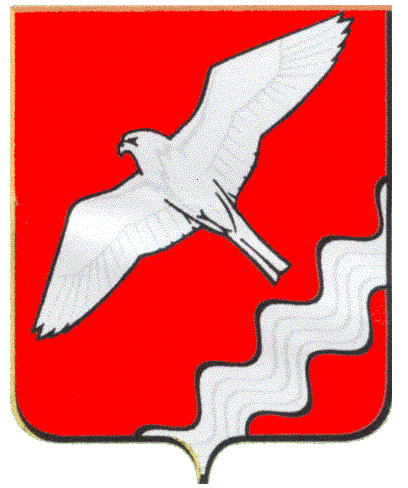 ДУМА МУНИЦИПАЛЬНОГО ОБРАЗОВАНИЯ КРАСНОУФИМСКИЙ ОКРУГ ПЯТЬДЕСЯТ ВОСЬМОЕ ЗАСЕДАНИЕ  ПЯТОГО СОЗЫВАРЕШЕНИЕот 13 июня 2017 г.  № 499г. Красноуфимск	В связи с обязательством Муниципального образования Красноуфимский округ по подбору, формированию и предоставлению бесплатно в собственность гражданам земельных участков, а также предоставлением субсидии из областного бюджета на разработку документации по планировке территории в 2017 году и в соответствии со статьями 9,24,25 Градостроительного кодекса РФ.РЕШИЛА:Утвердить внесение  изменений  в Генеральный план Муниципального образования Красноуфимский округ применительно к территории  населенного пункта р.п. Натальинск:        из текстовой части статьи  2(27) Перечень мероприятий и указания на последовательность их выполнения (Развитие рекреационных зон на расчетный срок, развитие рекреационных зон на первую очередь) Раздела 3 Главы 2 Книги 1 «Утверждаемая часть» исключить слова:- Организация спортивной площадки по улице Новой в сторону недействующей производственной зоны (1,3га).Утвердить внесение изменений в графическую часть Генерального плана р.п. Натальинск – увеличить зону планируемого размещения объектов капитального строительства  для застройки индивидуальными жилыми домами  1 очереди для  земельного участка, расположенного в восточной части населенного пункта площадью  ~ 7 га, с севера граничащего с коллективными садами №1,2,3,6; с юга граничащего с микрорайоном «Восточный», исключив зону планируемого размещения объектов капитального строительства 1 очереди объектов, предназначенных для занятий физической культурой и спортомОпубликовать настоящее решение в газете «Вперед» и на официальном сайте МО Красноуфимский округ.	4. Контроль за выполнением данного решения возложить на постоянную депутатскую комиссию по экономической политике, бюджету и налогам (Вышегородцев П.А.).Председатель ДумыМуниципального образованияКрасноуфимский округ	П.А. ВышегородцевГлава Муниципального образованияКрасноуфимский округ                                                                О.В. РяписовО внесении изменений в Генеральный план Муниципального образования Красноуфимский округ применительно к территории населенного пункта р.п. Натальинск